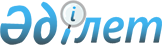 Об утверждении бюджета Куртайского сельского округа Тимирязевского района на 2022-2024 годыРешение Тимирязевского районного маслихата Северо-Казахстанской области от 27 декабря 2021 года № 9/11
      Сноска. Вводится в действие с 01.01.2022 в соответствии с пунктом 7 настоящего решения.
      В соответствии с пунктом 2 статьи 9-1, статьей 75 Бюджетного кодекса Республики Казахстан, пунктом 2-7 статьи 6 Закона Республики Казахстан "О местном государственном управлении и самоуправлении в Республике Казахстан" Тимирязевский районный маслихат РЕШИЛ:
      1. Утвердить бюджет Куртайского сельского округа Тимирязевского района на 2022-2024 годы согласно приложениям 1, 2 и 3 соответственно, в том числе на 2022 год в следующих объемах:
      1) доходы – 23417 тысяч тенге:
      налоговые поступления – 1 997 тысяч тенге;
      неналоговые поступления – 0 тысяч тенге;
      поступления трансфертов – 21420 тысяч тенге;
      2) затраты – 24428,6 тысяч тенге;
      3) чистое бюджетное кредитование – 0 тысяч тенге:
      бюджетные кредиты – 0 тысяч тенге,
      погашение бюджетных кредитов – 0 тысяч тенге;
      4) сальдо по операциям с финансовыми активами – 0 тысяч тенге, приобретение финансовых активов – 0 тысяч тенге;
      поступления от продажи финансовых активов государства – 0 тысяч тенге;
      5) дефицит (профицит) бюджета – - 1011,6 тысяч тенге;
      6) финансирование дефицита (использование профицита) бюджета – 1011,6 тысяч тенге:
      поступление займов – 0 тысяч тенге;
      погашение займов – 0 тысяч тенге.
      используемые остатки бюджетных средств – 1011,6 тысяч тенге.
      Сноска. Пункт 1 в редакции решения Тимирязевского районного маслихата Северо-Казахстанской области от 30.06.2022 № 13/29 (вводится в действие с 01.01.2022).


      2. Установить, что доходы бюджета сельского округа на 2022 год формируются в соответствии с Бюджетным кодексом Республики Казахстан за счет следующих налоговых поступлений:
      налога на имущество физических лиц, имущество которых находится на территории Куртайского сельского округа;
      платы за пользование земельными участками;
      налога на транспортные средства с физических и юридических лиц, зарегистрированных в селах Куртайского сельского округа.
      3. Установить, что доходы бюджета сельского округа формируются за счет следующих неналоговых поступлений:
      доходов от коммунальной собственности сельского округа;
      других неналоговых поступлений в бюджет сельского округа.
      4. Установить, что доходы бюджета сельского округа формируются за счет поступлений от продажи основного капитала:
      поступления от продажи земельных участков, за исключением поступлений от продажи земельных участков сельскохозяйственного назначения.
      4-1. Предусмотреть расходы бюджета сельского округа за счет свободных остатков бюджетных средств, сложившихся на начало финансового года и возврат целевых трансфертов из вышестоящих бюджетов, неиспользованных в 2021 году согласно приложению 4.
      Сноска. Решение дополнено пунктом 4-1 в соответствии с решением Тимирязевского районного маслихата Северо-Казахстанской области от 30.06.2022 № 13/29 (вводится в действие с 01.01.2022).


      5. Учесть, что в бюджете сельского округа предусмотрены бюджетные субвенции, передаваемые из районного бюджета на 2022 год в сумме 9 686 тысячи тенге.
      6. Учесть, что в бюджете сельского округа предусмотрены поступления целевых трансфертов из республиканского и областного бюджетов на 2022 год в сумме 8 444 тысячи тенге.
      7. Настоящее решение вводится в действие с 1 января 2022 года. Бюджет Куртайского сельского округа на 2022 год
      Сноска. Приложение 1 в редакции решения Тимирязевского районного маслихата Северо-Казахстанской области от 30.06.2022 № 13/29 (вводится в действие с 01.01.2022). Бюджет Куртайского сельского округа на 2023 год Бюджет Куртайского сельского округа на 2024 год
      Приложение 4 к решению
      Тимирязевского районного маслихата
      от 27 декабря 2021 года № 9/11
      Расходы бюджета Куртайского сельского округа за счет свободных остатков бюджетных средств, сложившихся на начало финансового года, и возврат целевых трансфертов вышестоящих бюджетов, неиспользованных в 2021 году
      Сноска. Решение дополнено приложением 4 в соответствии с решением Тимирязевского районного маслихата Северо-Казахстанской области от 30.06.2022 № 13/29 (вводится в действие с 01.01.2022).
					© 2012. РГП на ПХВ «Институт законодательства и правовой информации Республики Казахстан» Министерства юстиции Республики Казахстан
				
      Секретарь районного маслихата 

А. Асанова
Приложение 1к решению Тимирязевскогорайонного маслихатаот 27 декабря 2021 года№ 9 / 11
Категория
Категория
Категория
Наименование
Сумма
(тысяч тенге)
Класс
Класс
Наименование
Сумма
(тысяч тенге)
Подкласс
Наименование
Сумма
(тысяч тенге)
1
2
3
4
5
1) Доходы
23417
1
Налоговые поступления
1997
04
Налоги на собственность
1997
1
Налоги на имущество
92
4
Налог на транспортные средства 
1905
4
Поступления трансфертов
21 420
02
Трансферты из вышестоящих органов государственного управления
21 420
3
Трансферты из районного (города областного значения) бюджета
21 420
Функциональная группа
Функциональная группа
Функциональная группа
Наименование
Сумма
(тысяч тенге)
Администратор бюджетных программ
Администратор бюджетных программ
Наименование
Сумма
(тысяч тенге)
Программа
Наименование
Сумма
(тысяч тенге)
1
2
3
4
5
2) Затраты
24427,8
01
Государственные услуги общего характера
20520
124
Аппарат акима города районного значения, села, поселка,сельского округа
20520
001
Услуги по обеспечению деятельности акима города районного значения, села, поселка, сельского округа
20520
07
Жилищно-коммунальное хозяйство
1450
124
Аппарат акима города районного значения, села, поселка, сельского округа
1450
008
Освещение улиц в населенных пунктах
1450
08
Культура, спорт, туризм и информационное пространство 
2007
124
Аппарат акима города районного значения, села, поселка, сельского округа
2007
006
Поддержка культурно-досуговой работы на местном уровне 
2007
12
Транспорт и коммуникации
450
124
Аппарат акима города районного значения, села, поселка, сельского округа
450
013
Обеспечение функционирования автомобильных дорог в городах районного значения, села, поселка, сельского округа 
450
15
Трансферты
0,8
124
Аппарат акима города районного значения, села, поселка, сельского округа
0,8
048
Возврат неиспользованных (недоиспользованных) целевых трансфертов
0,8
3) Чистое бюджетное кредитование
0
Бюджетные кредиты
0
5
Погашение бюджетных кредитов
0
4) Сальдо по операциям с финансовыми активами
0
Приобретение финансовых активов
0
 6
Поступления от продажи финансовых активов государства
0
5) Дефицит (профицит) бюджета
-1010,8
6) Финансирование дефицита (использование профицита) бюджета
1010,8
7
Поступления займов
0
16
Погашение займов
0
Категория
Категория
Категория
Наименование
Сумма
(тысяч тенге)
Сумма, тысяч тенге
Класс
Класс
Наименование
Сумма
(тысяч тенге)
Подкласс
Наименование
Сумма
(тысяч тенге)
8  
Используемые остатки бюджетных средств
1010,8
01
Остатки бюджетных средств
1010,8
1
Свободные остатки бюджетных средств
1010,8Приложение 2к решению Тимирязевскогорайонного маслихатаот 27 декабря 2021 года№ 9/11
Категория
Класс
Подкласс
Наименование
Сумма (тысяч тенге)
1. Доходы
13589
1
Налоговые поступления
3903
04
Налоги на собственность
2095
1
Налоги на имущество
93
4
Налог на транспортные средства 
2002
05
Внутренние налоги на товары, работы и услуги
1808
3
Поступления за использование природных и других ресурсов
1808
4
Поступления трансфертов
9686
02
Трансферты из вышестоящих органов государственного управления
9686
3
Трансферты из районного (города областного значения) бюджета
9686
Функциональная группа
Администратор бюджетных программ
Программа
Наименование
Сумма (тысяч тенге)
2. Затраты
13589
1
Государственные услуги общего характера
11282
124
Аппарат акима города районного значения, села, поселка, сельского округа
11282
001
Услуги по обеспечению деятельности акима города районного значения, села, поселка, сельского округа
11282
7
Жилищно-коммунальное хозяйство
850
124
Аппарат акима района в городе, города районного значения, поселка, села, сельского округа
850
008
Освещение улиц населенных пунктов
850
8
Культура, спорт, туризм и информационное пространство
1257
124
Аппарат акима района в городе, города районного значения, поселка, села, сельского округа
1257
006
Поддержка культурно-досуговой работы на местном уровне
1257
12
Транспорт и коммуникации
200
124
Аппарат акима района в городе, города районного значения, поселка, села, сельского округа
200
013
Обеспечение функционирования автомобильных дорог в городах районного значения, селах, поселках, сельских округах
200
3.Чистое бюджетное кредитование
0
4.Сальдо по операциям с финансовыми активами
0
5. Дефицит (профицит) бюджета
0
6. Финансирование дефицита (использование профцита) бюджета
0Приложение 3к решению Тимирязевскогорайонного маслихатаот 27 декабря 2021 года№ 9/11
Категория
Класс
Подкласс
Наименование
Сумма (тысяч тенге)
1. Доходы
13689
1
Налоговые поступления
4003
04
Налоги на собственность
2195
1
Налоги на имущество
94
4
Налог на транспортные средства 
2101
05
Внутренние налоги на товары, работы и услуги
1808
3
Поступления за использование природных и других ресурсов
1808
4
Поступления трансфертов
9686
02
Трансферты из вышестоящих органов государственного управления
9686
3
Трансферты из районного (города областного значения) бюджета
9686
Функциональная группа
Администратор бюджетных программ
Программа
Наименование
Сумма (тысяч тенге)
2. Затраты
13689
1
Государственные услуги общего характера
11382
124
Аппарат акима города районного значения, села, поселка, сельского округа
11382
001
Услуги по обеспечению деятельности акима города районного значения, села, поселка, сельского округа
11382
7
Жилищно-коммунальное хозяйство
850
124
Аппарат акима района в городе, города районного значения, поселка, села, сельского округа
850
008
Освещение улиц населенных пунктов
850
8
Культура, спорт, туризм и информационное пространство
1257
124
Аппарат акима района в городе, города районного значения, поселка, села, сельского округа
1257
006
Поддержка культурно-досуговой работы на местном уровне
1257
12
Транспорт и коммуникации
200
124
Аппарат акима района в городе, города районного значения, поселка, села, сельского округа
200
013
Обеспечение функционирования автомобильных дорог в городах районного значения, селах, поселках, сельских округах
200
3.Чистое бюджетное кредитование
0
4.Сальдо по операциям с финансовыми активами
0
5. Дефицит (профицит) бюджета
0
6. Финансирование дефицита (использование профцита) бюджета
0
Категория
Класс
Подкласс
Наименование
Сумма (тысяч тенге)
1. Доходы
1010,8
8
Используемые остатки бюджетных средств
1010,8
01
Остатки бюджетных средств
1010,8
1
Свободные остатки бюджетных средств
1010,8
Функциональная группа
Администратор бюджетных программ
Программа
Наименование
Сумма (тысяч тенге)
2. Расходы
1010,8
1
Государственные услуги общего характера
160
124
Аппарат акима города районного значения, села, поселка, сельского округа
160
001
Услуги по обеспечению деятельности акима города районного значения, села, поселка, сельского округа
160
07
Жилищно-коммунальное хозяйство
600
124
Аппарат акима города районного значения, села, поселка, сельского округа
600
008
Освещение улиц в населенных пунктах
600
12
Транспорт и коммуникации
250
124
Аппарат акима города районного значения, села, поселка, сельского округа
250
013
Обеспечение функционирования автомобильных дорог в городах районного значения, села, поселка, сельского округа
250
15
Трансферты
0,8
124
Аппарат акима района в городе, города районного значения, поселка, села, сельского округа 
0,8
048
Возврат неиспользованных (недоиспользованных) целевых трансфертов
0,8